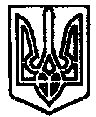 УКРАЇНАПОЧАЇВСЬКА  МІСЬКА  РАДАСЬОМЕ  СКЛИКАННЯТРИДЦЯТЬ ШОСТА СЕСІЯРІШЕННЯВід «  » листопада 2018 року	№ Про співфінансування проекту «Реконструкція з добудовою загальноосвітньої школи I-II ступенів за адресою: вул. Шкільна, 2 с. Старий Тараж Кременецького району Тернопільської області»Відповідно до абзацу третього Наказу Міністерства регіонального розвитку, будівництва та житлово-комунального господарства України №80 від 24.04.2015 року, з метою підготовки проекту для участі в конкурсному відборі проектів, що фінансуватимуться за рахунок коштів Державного фонду регіонального розвитку у 2019 році, керуючись Законом України  «Про місцеве самоврядування в Україні»,  Почаївська міська радаВИРІШИЛА:У разі затвердження по результатах конкурсного відбору проектів, що можуть реалізуватися за рахунок коштів Державного фонду регіонального розвитку проекту «Реконструкція з добудовою загальноосвітньої школи I-II ступенів за адресою: вул. Шкільна, 2 с. Старий Тараж Кременецького району Тернопільської області» співфінансувати такий проект з місцевого бюджету в розмірі 20 % від кошторисної вартості проекту.Контроль за виконанням даного рішення покласти на постійну комісію з питань соціально-економічного розвитку, інвестицій та бюджету.Чубик А.В,Новаковська І.Ю.